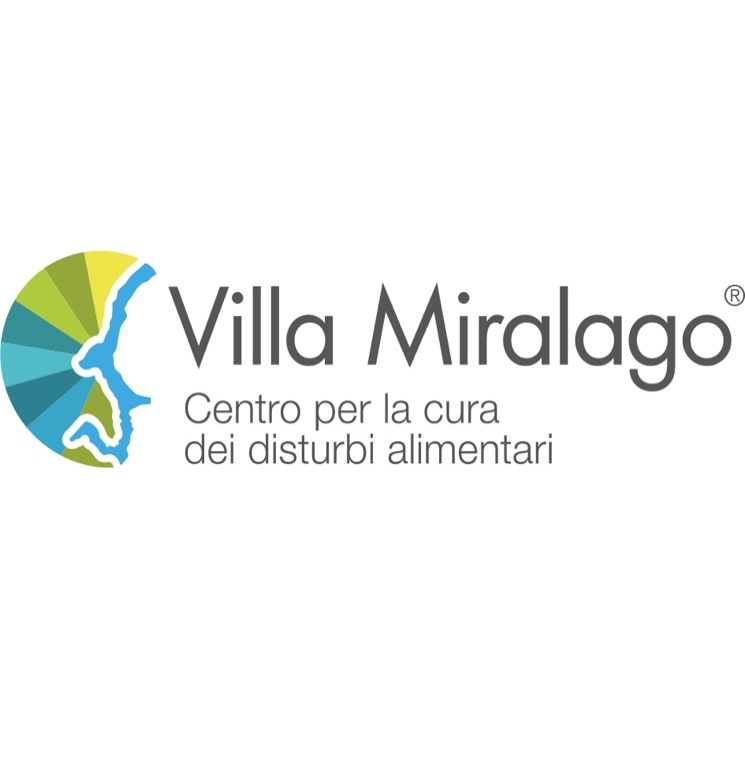 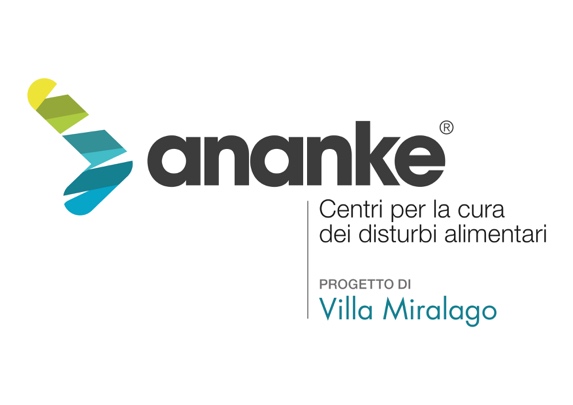 -Il Corpo nella dimensione della cura nei Disturbi alimentari e della nutrizione (DAN)-14-15 Novembre 2019 Hotel NH Milano Congress Centre - MilanoGiovedì 14 Novembre 13:00 – 14:00 Registrazione accoglienza14:00 Introduzione al convegno14:30 Denise Giacomini (Ministero della salute – Dirigente medico) “La Survey Epidemiologica sulla malnutrizione”I SessioneModeratori: Dr.ssa Laura Dalla Ragione (Psichiatra e Psicoterapeuta - Direttore Rete Disturbi Comportamento Alimentare Usl 1 dell 'Umbria - Direttore Numero Verde SOS DCA - Presidenza del Consiglio dei Ministri)Dr.ssa Marisa Galbussera (Psicologa, Psicoterapeuta, Psicoanalista. Referente centri Ananke Venezia-Padova) 15:00 - Dr.ssa Sara Roversi (Future Food Institute) Lectio magistralis: cibo e innovazione nell’”economia dell’essere umano e del mondo”  16:00 Prof. Emanuele Lettieri (Dipartimento di ingegneria gestionale - Politecnico di Milano) “Salute mentale, Digital technologies e DAN” 16:30   Prof. Gianfranco Silecchia (Ordinario di chirurgia generale, Sapienza Università di Roma, direttore Bariatric Center of Excellence IFSO Eu)“L’obesità grave e i DAN” 17:00 Dr. Leonardo Mendolicchio (Psichiatra, Psicoanalista, Direttore sanitario Villa Miralago – Direttore scientifico Ananke) “Il corpo Bios e il corpo logos: i DAN gravi tra somatopsichico e sociopolitico”17:30 Prof.ssa Anna Ogliari (Professore Associato di Psicologia Clinica - Università vita- Salute San Raffaele)“Dalla genetica all’epigenetica: il -peso- dell’ambiente nei DAN” 18:00 Prof. Domenico Cosenza (Psicoanalista, Presidente Federazione Europea di Psicoanalisi, professore a contratto al dipartimento di Scienze del Sistema Nervoso e del comportamento dell’Universita’ degli studi di Pavia, presidente di Kliné centro FIDA di Milano)“Il corpo dell’inconscio” 19:00 – 20:00 Incontro con gli “amici” di Villa Miralago: Leonardo Mendolicchio dialoga con: Martina Colombari, Elisa D’ospina, Andrea Casadio, Corrado Formigli, Fabio Picchi.   Venerdì 15 novembreII Sessione“Il corpo delle istituzioni e il corpo degli utenti”9:00 – 10:00Modera: Dr. A. Poddesu (Psicologo, Psicoanalista, referente centro Ananke Cagliari)  Dr. L. Mendolicchio (Psichiatra, Psicoanalista, Direttore sanitario Villa Miralago – Direttore scientifico Ananke) Speaker: L. Dalla Ragione (Psichiatra e Psicoterapeuta - Direttore Rete Disturbi Comportamento Alimentare Usl 1 dell 'Umbria - Direttore Numero Verde SOS DCA - Presidenza del Consiglio dei Ministri) Dr.ssa R. Mangiapane (Responsabile centro D.C.A Messina)  Dr.ssa P. Iacopini (Direttore U.O.S.D. CENTRO D.C.A. Medico Chirurgo Specialista Psichiatra ASUR Marche Area Vasta 4 Fermo)  Dr.ssa C. Ariemma (Medico Aggiunto FMH Psichiatria, OSC centro D.C.A Mendrisio)“Il corpo nella dimensione psicopatologica”10:00 – 11:00 Moderatori:  Dr. M. Mattioli (psicologo, Psicoterapeuta Villa Miralago-Ananke)  Dr.ssa G. Grando (coordinamento scientifico Ananke)Speaker: Dr.ssa E.Apicella (Psichiatra, Psicoterapeuta, Villa Miralago Ananke) Dr. A. Cotugno (Psichiatra, Psicoterapeuta Cognitivo- Comportamentale / Familiare, Director of Eating Disorders Unit, AUSL Roma) Dr. E. De Paoli (Psicologo, Psicoterapeuta, referente Ananke Torino)  Dr. G. Mansi (Dr G. Mansi, psichiatra, servizio DCA ,IRCCS E. Medea, Bosisio Parini L.C.) 11:00 – 11:30 Coffee break“Il corpo della e nella famiglia”11:30 – 12:30  Moderatori: Dr. I. Bosani (Psicologo, Psicoanalista, Ananke Milano) – S. Tavilla (Presidente Associazione Mi nutro di Vita)Speaker:Prof. U. Ballotin (Professore di Neuropsichiatria Infantile presso l’Università degli Studi dell’Insubria di Varese  e presso l’Università degli Studi di Pavia. Dirige la scuola di Neuropsichiatria Infantile dell’Università degli studi di Pavia. Attualmente dirige l’Unità complessa di Neurologica e Psichiatrica dell’età evolutiva dell’ IRCCS Mondino di Pavia) Dr.ssa A. Molinari (Antropologa, coordinatrice gruppo genitori Villa Miralago)  Dr.ssa P. Erlicher (Neuropsichiatra infantile presso Villa Miralago)Dr.ssa P. Pace (Psicologa, Psicoterapeuta, psicoanalista, presidente dell’Associazione Pollicino e Centro Crisi Genitori Onlus, centro per la prevenzione e la clinica dei disordini del comportamento alimentare in età pediatrica) 13:00 – 13:30 Dibattito “Il corpo e la sua biochimica”14:00 – 15:00 Moderatori: Prof. M. Agosti (Università degli Studi dell’Insubria Direttore Dipartimento Donna & Bambino, Direttore S.C. Neonatologia, Terapia Intensiva Neonatale e Pediatria Verbano, ASST Sette Laghi – Polo Universitario - Regione Lombardia)Dr. Corradi (Direttore SC Dietetica e Nutrizione Clinica ASST GOM Niguarda Milano Centro per la Cura dei DCA)Speaker:Dr.ssa A. Mascheroni (Responsabile UOSD  Dietologia e Nutrizione Clinica Azienda Socio-Sanitaria Territoriale Melegnano e della Martesana)Dr. Benetti (Referente ambulatorio D.C.A Ospedale San Paolo di Milano) Dr.ssa E. Dozio (Dipartimento di medicina e chirurgia. Università degli studi dell’Insubria – Coordinatrice équipe nutrizionale Villa Miralago), Dr.ssa L. Ebbli (Dietista e referente centro Ananke Genova-Savona) 15:00 – 17:00 Workshop Nutrizionale:“La riabilitazione Nutrizionale nel contesto comunitario.”Coordina: Dr. P. Marnini (Medico referente area Internistica endocrinologica presso Villa Miralago)Dr. V. Bonaccorsi (referente Ananke Catania)15:00 – 17:00 Workshop Psicopatologico:“La terapeutica istituzionale dei DAN”Coordina: Dr.ssa Agosti (Psichiatra presso Villa Miralago)15:00 – 17:00 Workshop Riabilitazione:“Ergoterapia nella gestione comunitaria dei pazienti affetti da DAN”Coordina: Dr.ssa C. Framarin - Dr.ssa A. De Lillo (Educatrici presso Villa Miralago)Evento con ECM PER TUTTE LE PROFESSIONI SANITARIEIscrizione gratuita fino ad esaurimento posti : convegno@villamiralago.it(facendo aggiungere opera di Fabio Bajo, www.artbajo.it)